FORMULARZ ZGŁOSZENIOWY 
do Konkursu Państwowej Inspekcji Sanitarnej„Lirycznie zaszczepieni”
Załącznik nr 1 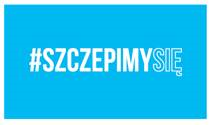 Dane uczestnikaDane uczestnikaDane uczestnikaImię:Nazwisko; Wiek:Dane przedstawiciela ustawowego Dane przedstawiciela ustawowego Dane przedstawiciela ustawowego Imię:Nazwisko:Telefon:e-mail:Dane placówkiDane placówkiDane placówkiNazwa jednostki:Powiat:Adres:Telefon:e-mail: